** AT / IT / ON Table ** Exceptions: (     ) the morning, (    ) the evening, (     ) night, (      ) 5 minutes** Think about the moment that you want to time travel. Q. What time was it?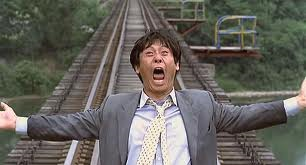   :  (     ) (        ) PM/AM Q. What date was it?  : (      ) (          ) (           )  Q. What day was it?  : (     )(         )  Q. What year is it?  : (     )(          )  Q. When is it?  :                                                                                    ** Draw about your time travelling moment~!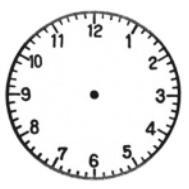 ** Let’s interview friends what moment they want to go back and why they want to go.  “Memorable moments of your friends”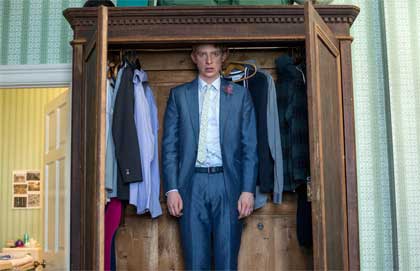 ** Fill in the black !{AT , ON , IN } 	"What do you usually do (     ) weekend?"	 	"My grandfather is coming to Germany (     ) March."	 	School starts (     ) 8.40.	 	"The next party is (      ) Friday 17 December."	 	"I don't like working (      ) the morning."	 	"She was born (     ) 1981."	 	"My birthday is (    ) August!"	 	"When do you get up (     ) Christmas?"	 	"I often go to bed late (       ) night."	 	"She's living in a hotel (       ) the moment."	Name of FriendsMomentReasonTime(at)Date(on)Year(in)